Как подобрать оптимальный налоговый режим?На сайте ФНС России опубликован информационный сервис «Выбор подходящего режима налогообложения». С его помощью можно в интерактивном режиме подобрать оптимальную систему налогообложения.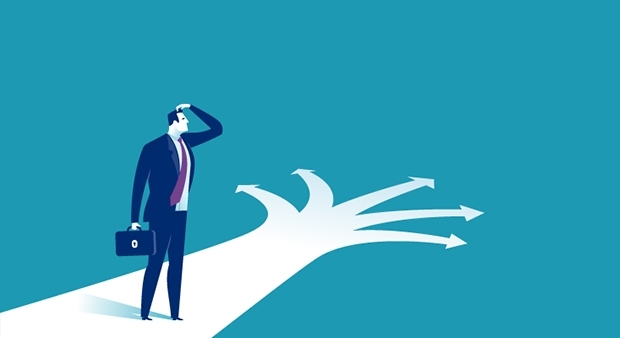 Пользователь выбирает категорию, к которой он относится: индивидуальный предприниматель, компания или физлицо, не зарегистрированное в качестве ИП. Также можно указать размер дохода и количество наёмных работников.В зависимости от этих параметров система предложит подходящие налоговые режимы: «упрощёнка», патент, налог на профессиональный доход или общий режим. По каждому можно прочитать краткую справку и порядок перехода.https://xn--90aifddrld7a.xn--p1ai/knowledge/kak-podobrat-optimalnyy-nalogovyy-rezhim?utm_source=maillist&utm_medium=Email&utm_content=es&utm_campaign=200228_diydgest2